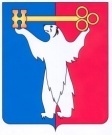 	АДМИНИСТРАЦИЯ ГОРОДА НОРИЛЬСКА КРАСНОЯРСКОГО КРАЯРАСПОРЯЖЕНИЕ02.05.2024	г. Норильск   	       № 3315О внесении изменений в распоряжение Администрации города Норильска  от 01.07.2022 № 3608В целях урегулирования отдельных вопросов осуществления должностными лицами Администрации города Норильска полномочий,1. Внести в распоряжение Администрации города Норильска от 01.07.2022 № 3608 «О распределении полномочий между должностными лицами Администрации города Норильска» (далее – Распоряжение) следующие изменения:1.1.	В приложении № 1 к Распоряжению:1.1.1.	Дополнить новым пунктом 29 следующего содержания:«29.	Выдает разрешение, подтверждающее согласие на отказ Управления по делам гражданской обороны и чрезвычайным ситуациям Администрации города Норильска, а также муниципального казенного учреждения «Норильский городской архив» от права постоянного (бессрочного) пользования, безвозмездного пользования земельным участком (частью земельного участка).».Пункты 29 – 30 считать пунктами 30 – 31 соответственно.В приложении № 2 к Распоряжению:Абзац второй пункта 4 изложить в следующей редакции:«- муниципального автономного учреждения муниципального образования город Норильск «Информационный центр «Норильские новости»;».Дополнить новым пунктом 11 следующего содержания:«11.	Выдает разрешение, подтверждающее согласие на отказ муниципального бюджетного учреждения «Молодежный центр», муниципального автономного учреждения муниципального образования город Норильск «Информационный центр «Норильские новости», муниципального автономного учреждения «Центр развития туризма» от права постоянного (бессрочного) пользования, безвозмездного пользования земельным участком (частью земельного участка).».Пункты 11 – 12 считать пунктами 12 – 13 соответственно.В приложении № 3 к Распоряжению:Абзац второй пункта 5 изложить в следующей редакции:«- подтверждающее согласие на отказ Управления имущества Администрации города Норильска, а также муниципального казенного учреждения «Управление потребительского рынка и услуг» от права постоянного (бессрочного) пользования, безвозмездного пользования земельным участком (частью земельного участка);».В приложении № 4 к Распоряжению:Дополнить новым пунктом 17 следующего содержания:«17.	Выдает разрешение, подтверждающее согласие на отказ Управления общего и дошкольного образования Администрации города Норильска, Управления по делам культуры и искусства Администрации города Норильска, Управления по спорту Администрации города Норильска, а также муниципального казенного учреждения «Управление социальной политики» от права постоянного (бессрочного) пользования, безвозмездного пользования земельным участком (частью земельного участка).».Пункты 17 – 18 считать пунктами 18 – 19 соответственно.В приложении № 5 к Распоряжению:Дополнить новым пунктом 8 следующего содержания:«8.	Выдает разрешение, подтверждающее согласие на отказ Финансового управления Администрации города Норильска, а также муниципального казенного учреждения «Управление муниципальных закупок» от права постоянного (бессрочного) пользования, безвозмездного пользования земельным участком (частью земельного участка).».1.5.2. Пункты 8 – 10 считать пунктами 9 – 11 соответственно.В приложении № 6 к Распоряжению:Дополнить новым пунктом 20 следующего содержания:«20.	Выдает разрешение, подтверждающее согласие на отказ структурных подразделений Администрации города Норильска, указанных в пункте 22 настоящего приложения, от права постоянного (бессрочного) пользования, безвозмездного пользования земельным участком (частью земельного участка).».1.6.2. Пункты 20 – 21 считать пунктами 21 – 22 соответственно.1.7. В приложении № 8 к Распоряжению:1.7.1. Дополнить новым пунктом 14 следующего содержания:«14.	Выдает разрешение, подтверждающее согласие на отказ Управления 
по реновации Администрации города Норильска от права постоянного (бессрочного) пользования, безвозмездного пользования земельным участком (частью земельного участка).».1.7.2. Пункты 14 – 15 считать пунктами 15 – 16 соответственно.В приложении № 9 к Распоряжению:Дополнить новым пунктом 22 следующего содержания:«22.	Выдает разрешение, подтверждающее согласие на отказ Управления дорожно-транспортной инфраструктуры Администрации города Норильска от права постоянного (бессрочного) пользования, безвозмездного пользования земельным участком (частью земельного участка).».Пункты 22 – 23 считать пунктами 23 – 24 соответственно.2.	Управлению по персоналу Администрации города Норильска:2.1.	Ознакомить с настоящим распоряжением под роспись заместителей Главы города Норильска, указанных в настоящем распоряжении, в порядке, предусмотренном Регламентом Администрации города Норильска.2.2.	В течение одного месяца с даты издания настоящего распоряжения обеспечить внесение изменений в должностные инструкции заместителей Главы города Норильска, указанных в настоящем распоряжении, в соответствии 
с настоящим распоряжением.Глава города Норильска                                                                                Д.В. Карасев